R.T.03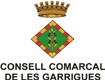 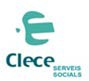 La persona usuària autoriza el tractament de les dades personals subministrades voluntàriament a través del present document i l'actualizació dels mateixos per:El compliment del propi contracte de prestació de serveis subscrits.La realizació d'estudis estadístics.Totes les dades són tractades amb absoluta confidencialitat, no sent accessibles a tercers per a finalitates distintes per a les quals han estat autoritzades.El fitxer creat està ubicat a les instal·lacions de CLECE, sota la seva exclusiva supervisió i control, qui assumeix l'adopció de les mesures de seguretat d'índole tècnica i organitzativa per a protegir la confidencialitat i integritat de la informació, d'acord amb l'establert a la Llei Orgànica 15/1999, de 13 de desembre, de Protecció de Dades de Caràcter Personal i a més a més legislació aplicable i davant qui el titular de les dades pot exercitar els seus drets d'accés, rectificació, oposició i cancel·lació mitjançant comunicació escrita dirigida a CLECE, c/ Josep Ferrater i Móra 2-4, de Barcelona adjuntant-hi una fotocòpia del seu Document Nacional d'Identidad o qualsevol altre document oficial identificatiu.En cas de que les dades facilitades es refereixen a persones físiques diferents del CONTRACTANT, aquest haurà, amb caràcter previ a la seva inclusió en el present document, informar-los delsSignatura de la persona usuariaA _____________, a ____, de ________de 202  Data sol.licitudFITXA DE DADES DE LA PERSONA USUÀRIA (una fitxa per a cada  persona)Data altaNúm. ExpèdientMarcar amb una x el tipus usuariUSUARIA TITULAR AUSUARIA TITULAR AUSUARIA BENEFICIÀRIA BUSUARIA BENEFICIÀRIA BNomNomCognomsCognomsCognomsCognomsCognomsCognomsData de naixementData de naixementEstat CivilEstat CivilEstat CivilEstat CivilEstat CivilEstat CivilDireccióDireccióDireccióDireccióDireccióDireccióDireccióDireccióPoblacióPoblacióProvínciaProvínciaProvínciaProvínciaProvínciaProvínciaC. PostalC. PostalNIFNIFNIFCompanyia de telèfonCompanyia de telèfonCompanyia de telèfonTel. domiciliTel. domiciliTel. MòbilTel. MòbilTel. MòbilTel. MòbilTel. MòbilTel. MòbilDADES DE COBERTURA SANITÀRIADADES DE COBERTURA SANITÀRIADADES DE COBERTURA SANITÀRIADADES DE COBERTURA SANITÀRIADADES DE COBERTURA SANITÀRIADADES DE COBERTURA SANITÀRIADADES DE COBERTURA SANITÀRIADADES DE COBERTURA SANITÀRIASEGURETAT SOCIALSEGURETAT SOCIALSEGURETAT SOCIALSEGURETAT SOCIALSEGURETAT SOCIALSEGURETAT SOCIALSEGURETAT SOCIALSEGURETAT SOCIALNúm. targeta sanitàriaNúm. targeta sanitàriaNúm. targeta sanitàriaNúm. targeta sanitàriaNúm. targeta sanitàriaNúm. targeta sanitàriaNúm. targeta sanitàriaNúm. targeta sanitàriaNom metge de capçalera:Nom metge de capçalera:Nom metge de capçalera:Nom metge de capçalera:Nom metge de capçalera:Nom metge de capçalera:Nom metge de capçalera:Nom metge de capçalera:Centre de Salut / Ambulatori:Centre de Salut / Ambulatori:Centre de Salut / Ambulatori:Centre de Salut / Ambulatori:Centre de Salut / Ambulatori:Centre de Salut / Ambulatori:Centre de Salut / Ambulatori:Centre de Salut / Ambulatori:Telèfon de cites:Telèfon de cites:Telèfon d'UrgènciesTelèfon d'UrgènciesTelèfon d'UrgènciesTelèfon d'UrgènciesTelèfon d'UrgènciesTelèfon d'UrgènciesHospital de referència:Hospital de referència:Telèfon de l'hospital de referència:Telèfon de l'hospital de referència:Telèfon de l'hospital de referència:Telèfon de l'hospital de referència:Telèfon de l'hospital de referència:Telèfon de l'hospital de referència:ASSEGURANÇA MÈDICA PRIVADAASSEGURANÇA MÈDICA PRIVADAASSEGURANÇA MÈDICA PRIVADAASSEGURANÇA MÈDICA PRIVADAASSEGURANÇA MÈDICA PRIVADAASSEGURANÇA MÈDICA PRIVADAASSEGURANÇA MÈDICA PRIVADAASSEGURANÇA MÈDICA PRIVADACompanyia:Companyia:Numero de pòlissa:Numero de pòlissa:Numero de pòlissa:Numero de pòlissa:Numero de pòlissa:Numero de pòlissa:Telèfon d'Urgències:Telèfon d'Urgències:Telèfon d'Urgències:Telèfon d'Urgències:Telèfon d'Urgències:Telèfon d'Urgències:Telèfon d'Urgències:Telèfon d'Urgències:DADES DELS FAMILIARS AMB QUI CONVIUDADES DELS FAMILIARS AMB QUI CONVIUDADES DELS FAMILIARS AMB QUI CONVIUDADES DELS FAMILIARS AMB QUI CONVIUDADES DELS FAMILIARS AMB QUI CONVIUDADES DELS FAMILIARS AMB QUI CONVIUNom i cognomsNom i cognomsParentiuEdatTel. FixTel. Mòbil12DADES DE LES PERSONES DE CONTACTE PER A EMERGÈNCIES (per ordre de prioritat)DADES DE LES PERSONES DE CONTACTE PER A EMERGÈNCIES (per ordre de prioritat)DADES DE LES PERSONES DE CONTACTE PER A EMERGÈNCIES (per ordre de prioritat)DADES DE LES PERSONES DE CONTACTE PER A EMERGÈNCIES (per ordre de prioritat)DADES DE LES PERSONES DE CONTACTE PER A EMERGÈNCIES (per ordre de prioritat)DADES DE LES PERSONES DE CONTACTE PER A EMERGÈNCIES (per ordre de prioritat)DADES DE LES PERSONES DE CONTACTE PER A EMERGÈNCIES (per ordre de prioritat)Nom i cognomsTé clausLocalitatParentiuEdatTel. FixTel. Mòbil123456SITUACIÓ  SANITARIAAl·lèrgiesMalaltiesTractamentsMedicaments que prenOBSERVACIONS